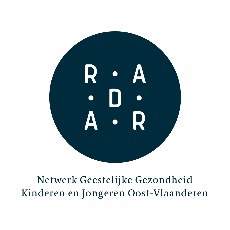 Aanvraagformulier StudentenIdentificatiegegegevens student(e)Identificatiegegegevens student(e)dATUMDatum van de aanvraagNaam - voornaamNaam en voornaam van de student(e)emailtelefoonnummerHoe kunnen we je vlot bereiken?woonplaatsDorp/gemeente is voldoendeSchool/universiteitStudierichtingStudiejaarBeschrijving vraag/opdracht/stageBeschrijving vraag/opdracht/stageBeschrijving Beschrijf kort de opdracht waarvoor je ons contacteert: wat is de verwachting van de school/universiteit? Hoe wil je dit aanpakken? Wat heb je hiervoor nodig? Wat verwacht je van ons?Geef tevens aan als het over een individuele vraag of een groepsproject gaat.ProgrammaAan wie richt je deze vraag? Tip: kijk op www.radar.be voor meer informatie.KeuzemogelijkhedenHet netwerk in het algemeenRADAR CareRADAR Connect 0-4RADAR Connect 14-25RADAR CrisisRADAR CrosslinkRADAR Ondersteuningsteam RADAR TrajectcoördinatieMOTIVATIEWaarom kies je voor RADAR? Verklaar je keuze voor dit programma of meerdere programma’s? TimingGeef de belangrijkste info aan inzake timing:Indien het over een individueel- of groepsproject gaat: wanneer moet dit project ingediend worden?Indien het over een stage-aanvraag gaat: hoeveel uren moeten er gepresteerd worden? Wanneer wil je deze stage graag laten doorgaan?VariaWelke andere zaken/vragen wil je nog meegeven?